Each lesson to start with a recap of E-safety E-safety covered in Time 4 Us ‘Keeping Safe’ dayChildren encouraged to access Chromebooks outside of computing units to embed Digital Literacy and basic skills 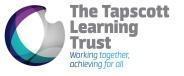 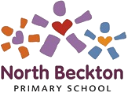 Computing – Curriculum Map 2022/23Computing – Curriculum Map 2022/23Computing – Curriculum Map 2022/23Computing – Curriculum Map 2022/23Computing – Curriculum Map 2022/23Computing – Curriculum Map 2022/23Computing – Curriculum Map 2022/23Autumn 1Autumn 2Spring 1Spring 2Summer 1Summer 2EYFSKnowing about technology and its uses.Creating laptops and iPads from paper and card. Identifying features of technology including buttons, key pad, mouse. Old computer and phone parts for children to explore and use to extend their learning. Knowing that the internet can be used to retrieve information.IT - Creating MediaDigital Painting Choosing appropriate tools in a program to create art and making comparisons with working non-digitally. (Teach Computing) Program: https://paintz.app/Final outcome: drawing Stick Man iPads in AOP for small group, teacher led activities Computer Science ABee-botsKnowing that our instructions control how the bee-bot moves. being able to give directions to move the bee-bot to the desired location, using one command at a time (in all directions)IT - Data Handling?digitally tally e.g. how many of each type of minibeast class votesComputer Science BBee-botsUsing problem solving to move bee-bots to the correct location. E.g. moving the bee-bot to the correct letter. Children to use multiple commands before pressing go (in all directions).Year 1Digital LiteracyTechnology around usRecognising technology in school and using it responsibly (covers logging in, using trackpad etc.) (Teach Computing)IT - Creating MediaDigital Painting Choosing appropriate tools in a program to create art and making comparisons with working non-digitally. (Teach Computing) Program: https://paintz.app/Computer Science AScratch Jnr Booklet Chapter 3 StoriesOutcome:The Tortoise and The Hare animated story.IT – Data HandlingGrouping DataExploring object labels, then using them to sort and group objects by properties. (Teach Computing) Program: Google Slides Computer Science BScratch Jnr BookletChapter 4 GamesOutcome:Cats Vs BirdsYear 2Digital Literacy – Basic Skills Google DocsUse Google Docs to process and present a short piece of text, with basic formatting (font size, bold, italics, underline) including inserting an image. Save in a folder. IT - Creating MediaDigital MusicUsing a computer as a tool to explore rhythms and melodies, before creating a musical composition. Program:  https://musiclab.chromeexperiments.com/ Computer Science AScratch tutorialsActivities:Getting startedAdd a backdropAdd a spriteCreate a story (2 lessons)Create animations that talk.IT – Data HandlingPictogramsCollecting data in tally charts and using attributes to organise and present data on a computer.(Teach Computing) Program:  https://www.j2e.com/jit5#pictogram Computer Science BScratch tutorialsActivities:Record a soundMake musicAnimate a spriteMake a sprite glide aroundAdd effectsImagine a worldYear 3Digital Literacy – Basic Skills Comparing how we present information - Google Docs and SlidesUse Google Docs to process a short piece of text (recap formatting from Y2), copy, cut and paste, bullet points. Use Slides to present information (create slide, insert new slide, change appearance of slide, insert text and image, transitions)  IT - Creating MediaStop-frame animationCapturing and editing digital still images to produce a stop-frame animation that tells a story. (Teach Computing) Program:  https://chrome.google.com/webstore/detail/stop-motion-animator/dhgmfcabdnkbdhelnooodefedbilcpho Computer Science AScratch tutorialsActivities:Use arrow KeysChange size AND Make it spinCreate Animations that talkTalking TalesIT – Data HandlingBranching databasesBuilding and using branching databases to group objects using yes/no questions. (Teach Computing) Program:   https://www.j2e.com/jit5#branch Computer Science BScratch tutorialsActivities:Video SensingAnimate adventureCode a cartoonYear 4Digital Literacy – Basic Skills Comparing how we present information - Google Slides and SitesRecapping Y3 learning on Google slides. Creating a Google Site, including home page and subpage, adding a theme and simple text. IT - Creating MediaAudio ProductionCapturing and editing audio to produce a podcast, ensuring that copyright is considered. (Teach Computing)Program: Twisted Wave or Audacity (if can get working on Chromebooks) Computer Science AScratch tutorialsActivities:Make a chase gameMake a clicker gameMake a pong gameIT – Data HandlingData loggingRecognising how and why data is collected over time, before using data loggers to carry out an investigation. (Teach Computing)Program: need data loggersComputer Science BCS FirstFriendsYear 5Digital Literacy – Basic Skills Google Docs – presenting information Using spellcheck, adding a hyperlink, adding a contents page with links to other parts of the document.  IT - Creating MediaVideo ProductionPlanning, capturing and editing video to produce a short film. (Teach Computing) Program: https://clipchamp.com/en/ Computer Science ACS FirstFashion and DesignIT – Data HandlingFlat-file databasesUsing a database to order data and create charts to answer questions. (Teach Computing) Program:  https://www.j2e.com/j2data/ Computer Science BCS FirstArtYear 6Digital Literacy – Basic Skills Google SitesRecap learning from Y4 + adding images, video, links to other sites (look at Teach Computing webpage creation for support) IT - Creating Media3D Modelling Planning, developing and evaluating 3D computer models of physical objects. (Teach Computing)Program:  https://www.tinkercad.com/ Computer Science ACS FirstSportsIT – Data HandlingIntroduction to spreadsheetsAnswering questions by using spreadsheets to organise and calculate data. (Teach Computing) Program: Google Sheets Computer Science BCS FirstGame Design